​Na złotym dywanie” D. Gellner
Choinko, choinko,
świąteczną masz minkę!
Łańcuszek wpleciony
w zieloną czuprynkę!
Stanęłaś w pokoju
na złotym dywanie
i cień twój iglasty
zatańczył na ścianie.
Usiądę przy tobie!
I podam ci rękę.
To nic,
że masz trochę
kłującą sukienkę!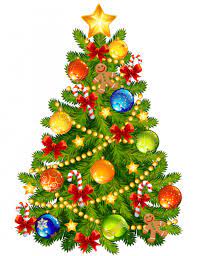 